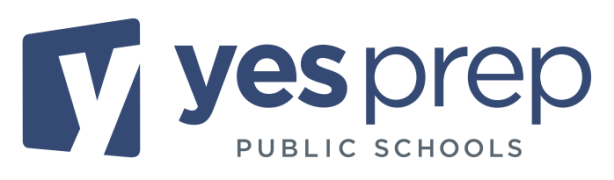 
MEETING MINUTESNotice is hereby given that the Board of Directors of YES Prep Public Schools will hold a regular meeting, open to the public, on Thursday, February 13, 2020 at 9:29 a.m. The Board will convene in Open Session at 5515 South Loop East Freeway, Suite B, Houston, TX 77033. It is the intent of the Board to have a quorum physically present at the above address. If a quorum of the Board is not physically present at the above address, it is the intent to have the presiding officer physically present at the above address.  The subjects to be discussed or considered or upon which any formal action may be taken are listed below.  Items do not have to be taken in the order shown on this meeting notice.  Consent agenda items, if applicable, will be acted on at one time.  If during the course of the meeting, discussion of any item on the agenda should be held in a closed meeting, the Board will conduct a closed meeting in accordance with the Texas Open Meetings Act, Texas Government Code Section 551, Subchapters D and E.  Before any closed meeting is convened, the presiding officer will publicly identify the section or sections of the Act authorizing the closed meeting.  All final votes, actions, or decisions will be taken in an open meeting.  YES Prep Board of Directors present: Barry Kelly, Jordan Marye, Ann Vaughn, Joe Greenberg, Melanie Trent, Luis Elizondo-Thomson, Eric Calderon, Luly Castillo, Tom Castro (by phone), Dan Gilbane (by phone)YES Prep Staff present: Mark DiBella, Carmen Darville, Nella Garcia Urban, Luis Mena, Naveen Pinglay, Robin Susman, Phil Wright, Kiara Hughes, Keith Weaver, Viet Dang, Chris Darville, Viviane Oliveira, Jac’quese Hargrove, Hoang-Anh Dao, Jaylee Lange, Lillian Macias, Rebecca Martinez, Mimi XiCall to Order, quorum determined, meeting declared open9:29amVote to approve 2020-21 academic calendarMotion: Joe GreenbergSecond: Jordan MaryeUnanimous at 9:29amVote to approve the purchase of 441 Little York Road for the purposes of opening a secondary school with authorization to spend up to $2.6 million subject to final consent from the Executive CommitteeMotion: Ann VaughnSecond: Melanie TrentUnanimous at 9:35amConsent agendaVote to approve the minutes from the November 21, 2019 board meetingVote to approve September 30, 2019 and December 31, 2019 Investment CertificatesVote to approve YES Prep Public Schools to issue a Catalog RFP and enter into the following inter-local purchasing cooperatives: Region 20 – PACE Purchasing Cooperative, Houston-Galveston Area Council (HGACBuy), Region 16 ESC – TexBuy, and Purchasing Cooperative of AmericaVote to discontinue YES Prep’s contract with Tableau due to budgetary constraintsMotion: Barry KellySecond: Joe GreenbergUnanimous at 9:35amAdjournment10:15amNOTICE OF WORKSHOPNotice is hereby given that the Board of Directors of YES Prep Public Schools will hold a regular meeting, open to the public, on Thursday, February 13, 2020 at 7:04 a.m.  The Board will convene in Open Session at 5515 South Loop East Freeway, Suite B, Houston, TX 77033.  It is the intent of the Board to have a quorum physically present at the above address.  Board members not physically present may participate by live two-way video and audio feed conducted in accordance with the Texas Open Meetings Act.  If a quorum of the Board is not physically present at the above address, it is the intent to have the presiding officer physically present at the above address.  The subjects to be discussed or considered or upon which any formal action may be taken are listed below.  Items do not have to be taken in the order shown on this meeting notice.  Consent agenda items, if applicable, will be acted on at one time.  If during the course of the meeting, discussion of any item on the agenda should be held in a closed meeting, the Board will conduct a closed meeting in accordance with the Texas Open Meetings Act, Texas Government Code Section 551, Subchapters D and E.  Before any closed meeting is convened, the presiding officer will publicly identify the section or sections of the Act authorizing the closed meeting.  All final votes, actions, or decisions will be taken in an open meeting.  YES Prep Board of Directors present: Barry Kelly, Jordan Marye, Ann Vaughn, Joe Greenberg, Melanie Trent, Luis Elizondo-Thomson, Eric Calderon, Luly Castillo, Tom Castro (by phone), Dan Gilbane (by phone)YES Prep Staff present: Mark DiBella, Carmen Darville, Nella Garcia Urban, Luis Mena, Naveen Pinglay, Robin Susman, Phil Wright, Kiara Hughes, Keith Weaver, Viet Dang, Chris Darville, Viviane Oliveira, Jac’quese Hargrove, Hoang-Anh Dao, Jaylee Lange, Lillian Macias, Rebecca Martinez, Mimi XiCall to Order, quorum determined, workshop declared open7:04amMission Moment: Exploring Cultural WealthPresented by Phil Wright, Hoang-Anh Dao, Jaylee Lange, Lillian Macias and Rebecca MartinezCEO ReportPresented by Mark DiBella, Kiara Hughes, and Carmen DarvilleProgram Report: College Initiatives Presented by Mark DiBella, Nella Garcia Urban, and Phil WrightChairman’s ReportPresented by Mark GreggAdvancement ReportPresented by Robin SusmanFinance & Facilities ReportPresented by Luis Mena and Naveen PinglayNominating & Governance Committee ReportPresented by Melanie TrentEXECUTIVE SESSION:  Pursuant to TEXAS GOVERNMENT CODE §§551.071, 551.072, 551.074, and 551.076, the Board will consult with its attorneys on pending or potential litigation, personnel, or legal matters in which the attorneys' duties are governed by the State Bar of Texas (Code of Conduct); and will deliberate, in accordance with the above statutes, real estate matters, security matters and devices, and personnel matters.Adjournment 